Муниципальное бюджетное дошкольное образовательное учреждение детский сад №3 «Алёнушка»Краткосрочный проект 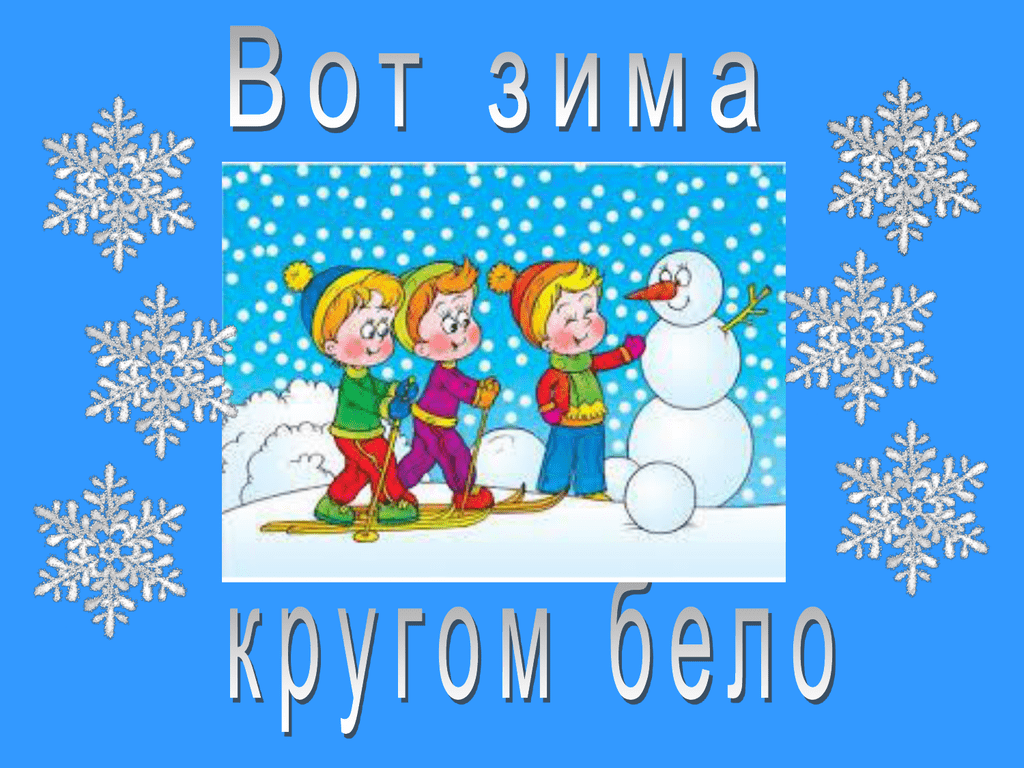 Материал к проекту подготовила:Воспитатель подготовительной группыСтародубцева Г.П.1.Тема: «Вот зима, кругом бело…»2.Эпиграф Велика роль природы в духовной жизни общества. Природа – это вся Вселенная с существующим в ней органическим (живым) и неорганическим (неживым) миром. С незапамятных времён человечество ценит природу и видит в ней, не только свою кормилицу, но и мудрую воспитательницу и наставницу. Здравствуй, в белом сарафанеИз серебряной парчи.На тебе горят алмазы, Словно яркие лучи.Здравствуй, русская молодка, Раскрасавица-душа.Белоснежная лебедка, Здравствуй, матушка-зима! П.Вяземский3.Актуальность. Участие детей в проекте позволит максимально обогатить знания и сформировать у детей целостной картины мира о зимних явлениях через интегрирование образовательных областей; развить связную речь, творческие способности детей, поисковую деятельность.Проект «Вот зима, кругом бело…» предоставляет большие возможности для творчества, позволяет приблизить обучение к жизни, развивает активность, самостоятельность, умение планировать, работать в коллективе.4. Цель: Организация работы с детьми по теме «Зима», расширять представления детей о зиме как времени годаЗадачи: 1.Формирование у детей элементарных экологических представлений, расширение и систематизация знаний о зиме.2. Закрепление представлений о зиме и ее приметах. Уточнение, расширение и активизация словаря по теме «Зима»3. Систематизировать представления детей о признаках зимы, сезонными изменениями в природе, связанными с зимним периодом 4.Формирование навыков сотрудничества, взаимопонимания, доброжелательности, самостоятельности, инициативности, ответственности.5.Воспитание у детей умение любоваться зимней природой и бережного отношения к к ней.5.Паспорт Возраст: 6-7 лет.Вид проекта: творческийПродолжительность: с 1.12 по 17.12.2021 г.Участники: воспитатели, родители, дети подготовительной группы6. Этапы:Подготовительный: изучение материала по данной теме, диагностика усвоения детьми программного материалаОсновной: проведение НОД, дидактических и лексических игр в совместной деятельности по данной теме, взаимодействие с участниками образовательного процесса: воспитатели, муз. работник, создание памяток для родителей в уголок Заключительный: анализ эффективности работы по данной теме.7. Предполагаемый  результат- приобретение детьми опыта продуктивного взаимодействия друг с другом, умение слушать товарища;- повышение познавательной активности;- усвоение необходимых знаний по теме «Зима»;- формирование устойчивого интереса к наблюдениям за явлениями в природе;- заинтересованность и сотрудничество родителей как участников педагогического процесса.Интеграция образовательных областей по теме: ЗИМАПланирование совместной деятельности:Организация деятельности детей и родителей.- разработка содержания всего воспитательно-образовательного процесса по теме «Зима»;- организация развивающей, познавательной, предметной среды;- определение направлений поисковой и практической деятельности детей и родителей.Сотрудничество с родителями:• Оформление папок-передвижек для родителей: по теме«Шесть заблуждений родителей о зимней погоде»;«Зима»;Подборка стихов для разучивания с детьми дома, предложить принести корм для подкормки птиц, в беседах с детьми уточнять представления ребенка о том, что нужно делать для предупреждения простудных заболеваний в холодный период.Консультация «Как сделать зимнюю прогулку интересной?»ИТОГИИтоговое мероприятие: лэпбук «Зимушка-зима».Консультации  и информация в уголок для родителей и воспитанников.Результаты проекта:Повышение процента детей со средним и высоким уровнем познавательного развития.Дети имеют представление о зиме, ее признаках, приобрели новый познавательный опыт;знакомы с произведениями поэтов, писателей и художников на тему зимы;владеют расширенным словарным запасом;имеют представление о природе родного края;выставка творческих работ детей;Систематизирован литературный и иллюстративный материл по теме «Зима»;разработаны рекомендации для родителей;повышение процента родителей, проявляющих интерес к жизни детского сада.Приложение 1.Дидактические игры по теме «Зима, зимние забавы».1. «Собери снеговика».Цели: Развитие зрительного внимания, пространственных представлений.Совершенствование фразовой речи.У каждого ребенка по 3 круга разного размера (большой, средний и маленький). Дети по образцу  или  по представлению собирают из них снеговика. Рассказывают , каких деталей не хватает, описывают их.2. «Наоборот».Цели: Развитие слухового внимания, логического внимания.Активизация словаря- закрепление в речи слов- антонимов.Педагог произносит логически неправильную фразу, дети опровергают ее. Например, снег черный (нет, белый), снеговик горячий (нет, холодный), деревья с листочками (нет, голые), солнце греет (нет, светит), птички поют (нет, мерзнут), медведь гуляет по лесу (нет, спит в берлоге).3.»Что зимой бывает».Цели:Развитие представление о приметах зимы.Совершенствование связной речи.Игра  проводится с использованием настольной игры «Времена года». дети подбирают к большой карте, на которой изображена зима, маленькие карточки с приметами этого времени года.4 «Снежинки»Цели:Развитие сильного направленного выдоха.Закрепление в речи предлога  На.У каждого ребенка бумажная или пластмассовая снежинка. Детям предлагается подуть на снежинку так, чтобы она попала на заданный предмет на сюжетной картинке, подуть и рассказать, куда присела снежинка отдохнуть.«Что прячется за сугробом»Цели: Развитие зрительного внимания .Активизация словаря по теме.Из картона вырезан сугроб. Воспитатель прячет за ним силуэтное изображение какого-либо предмета (санки, снежинка, солнышко, дерево, шапка, рукавичка, шарф, лыжи, коньки), показывает детям из-за сугроба часть предмета, они догадываются, что это за предмет.«Когда это бывает».Цели:Учить детей называть времена года по их признакам.Развивать мышление, память, внимание.Материал: картинки с временами года, загадки о временах года.Воспитатель загадывает детям загадки о временах года, дети их отгадывают, находят соответствующие времена года на картинках и выставляют их на мольберт.- Снег на полях,Лед на рекахВьюга гуляет, Когда это бывает? ( Зимой)- Сошли снега, шумит вода,Земля уже цветами полна.Растет травка молодая,Все мертвое оживает,Когда это бывает? (Весной).- Солнце печет, липа цветет,Вишня поспевает,Когда это бывает? (Летом)- Голые поля, мокнет земля,Дождь поливает, когда это бывает? (Осенью)«Отгадай  по описанию».Цели: Учить детей называть времена года по из признакам.Развивать мышление, память, внимание.Материал: картинки с временами года.Воспитатель описывает времена года, а дети его отгадывают.Воспитатель: В это время  года дети  любят кататься на санках, лепить снеговика, играть в снежки.Дети отвечают или поднимают карточку с изображением зимы.«Подбери слово».Ударили…. (морозы)Хрустит…. (снег)Бушует… (вьюга)Замерзли… (реки)Скрипит… (снег)Метут… (метели)Падает… (снег)«Доскажи словечко»1.Тихо, тихо, как во снег               2.С неба все скользят  пушинкиПадает на землю…. (снег)                серебристые…..(снежинки)3. На поселок, на лесок                  4. Вот веселье для ребятВсе снижается…. (снежок)                Все сильнее…. (снегопад)5. Все бегут в перегонки                 6. Словно в белый пуховикВсе хотят играть в ….. (снежки)        Нарядился….  (снеговик)7. Рядом снежная фигурка                8. На снегу- то посмотриЭто девочка…. (снегурка)                    С красной грудкой….. (снегири)9.Словно в сказке, как во снеЗемлю всю украсил…. (снег)Приложение 2Комплекс гимнастики по развитию артикуляционного аппарата и слуховых ориентировок «Зима. Зимние забавы»Пальчиковая гимнастика: «Зима»Снег ложится на дома, (руки сверху в низ)Улицы и крыши (руки домиком)Тихо (палец к губам)К нам идет зима, (изображаем шаги пальцами)Мы ее не слышим… (рука за ухом)Голосовые упражнения:Игра «Дружные ребята»Цель игры: развить у детей силу и подвижность голоса.Оборудование: картинка «зима»Ход игры. Дети становятся по кругу вместе со взрослым, выполняя соответствующие движения и постепенно ускоряя темп:Мы по снегу идем, (идти по кругу медленно и так же медленно читать стихотворение)Дружно песню поем. (остановились и протянули А-А-АПоскакали по дорожке, (бежать, высоко поднимая колени, темп речи ускорить) поднимая ножки.Скачем, скачем: скок да скок (говорить очень быстро).А потом встали и молчок! (встать и замолчать)Дыхательные упражнения:«Вьюга»    Цель: развивать направленность струи,  выдувать воздух с длительностью на снежинку.Артикуляционная гимнастика:«Снежки»  - открыть рот и округлить, как призвуке О. Подержать.«Мороженое» - открыть рот широко, высунуть сильно язык и сделать облизывающее движение снизу вверх. «Горка» - Улыбнуться, приоткрыть рот, кончик языка поставить за нижние зубы, широкий язык установить «горкой». Удерживать в таком положении под счёт от 1 до 5-10.Миогимнастика:«С горки покатились, больно приземлились»Цель: учить детей выражать  эмоцию радости и грусти.Развитие слуховых дифференцировок: «Угадай, что за звук?» - взрослый воспроизводит шумы  зимнего времени года (ветер, снег скрипит под ногами),  ребенку нужно угадать (картинкой)..  Развитие мелкой моторикиВыполнять движения пальчиками и руками в соответствии с содержанием стихотворения.Мы во двор пошли гулятьРаз, два, три, четыре, пять,(Загибать пальчики по одному.)Мы во двор пришли гулять.Бабу снежную лепили.(Имитировать лепку комов.)Птичек крошками кормили,(Крошить хлебушек всеми пальчиками.)С горки мы потом катались.(Вести указательным пальцем правой руки по ладони левой руки.)А еще в снегу валялись.(Класть ладошки на стол то одной то другой стороной.)Все в снегу домой пришли,(Отряхивать ладошки.)Съели суп и спать легли.(Производить движения воображаемой ложкой, положить руки под щеку.)        Н. Нищева Мимические упражненияВыразить свое состояние и настроение в разное время зимы: мы радуемся первому снегу, ежимся от холодного ветра, нас пробирает дрожь до самых костей в морозную, студеную погоду.Передать гневную интонацию деда Мороза.Дед Мороз проспал в постели, Встал, сосульками звеня: — Где вы, вьюги и метели? Что не будите меня?Выразить мимикой, жестами и движением настроение и действия Зимы. Вот Зима-волшебница нарядила деревья и кусты в белые одежды, усыпала блестками и серебром землю. А вот сердитая Зима-старуха, заморозила птиц, людей и зверей, сковала реки льдами и т. д.. Упражнения для щек и губСнеговики радуются снегу и морозу.Надуть щеки. Веселое выражение глаз.Грустные снеговики весной.Опустить уголки губ вниз. Передать печальный взгляд.. Упражнения для языкаСосулька.Высунуть «острый» язык как можно дальше изо рта и удерживать его в таком положении (под счет до «шести—восьми»).Санки-ледянки.Сделать язык «чашечкой».Горка для спуска.Открыть рот, опустить язык за нижние зубы, выгнуть спинку языка «горочкой».Саночки.Рот открыт, губы в улыбке. Боковые края языка плотно прижать к верхним коренным зубам, спинку прогнуть вниз, кончик свободен. Движения вперед-назад, боковые края языка должны скользить по коренным зубам. Следить, чтобы нижняя челюсть не двигалась, губы не касались зубов.Ураганный ветер открывает и закрывает форточку.Рот открыт. Язык высунут изо рта. Поднимать и опускать кончик языкаРазвитие речевого дыхания и голосаВьюга. Старая, седая, с ледяной клюкой, Вьюга ковыляет Бабой ягой.Воет вьюга: «З-з-з-з-з-з». (С усилением звука.)Застонал лес от вьюги: «М-м-м-м-м-м». (Тихо, высоким голосом.)Тяжело стонут дубы: «М-м-м-м-м-м». (Громко, низким голосом.)Стонут березы: «М-м-м-м-м-м». (Тихо, высоким голосом.)Шумят ели: «Ш-ш-ш-П1-Ш-П1».Стихает вьюга: «С-с-с-с-с-с». Речевая зарядкаМороз колдует.Разыграйтесь-ка, метели!Гнитесь ниже, сосны, ели!Все, что есть в моем лесу,Я засыплю, занесу! Психогимнастика. Пластические этюдыОбыгрывание ситуации «Новый год». Изобразить Деда Мороза и Снегурочку, идущих на елку.Показать: разные звери встречают Новый год.Пластические этюдыЗимние забавы.Изобразить: вы катаетесь на коньках, играете в снежки, лепите снежную бабу, везете на санках малышей, ходите на лыжах.Изобразить зимующих птиц: дятла, ворону, высиживающую птенцов, и замерзшего воробья.Изобразить зверей в зимнее время: зайчика, притаившегося под кустом; лису, прислушивающуюся к шороху мышки под снегом; голодного волка; спящего медведя; белочку, нашедшую свою кладовую, и др.Приложение3Рекомендация для родителей по лексической теме-«ЗИМА»Уважаемые родители!В прекрасные зимние дни, особенно в выходные, постарайтесь уделять больше времени прогулкам с детьми. Разумеется, большую часть времени на прогулке будут занимать подвижные игры, катание с гор на санках. Но все же постарайтесь найти несколько минут для совместных с детьми наблюдений за зимней природой, погодой. Когда вы идете утром в детский сад или возвращаетесь вечером домой, обратите внимание детей на:1.  Наблюдение за тем, как идет снег. Наблюдая снегопад, обратите внимание детей на то, как изменяется форма снежинок в зависимости от погоды.В безветренный морозный день снежинки падают медленно, они крупные, блестящие, похожие на цветы или звездочки. Они падают по одной, поэтому их можно хорошо рассмотреть на рукавичке или темном рукаве пальто.При слабом морозе снежинки похожи на мелкие шарики, тогда говорят, что идет «снежная крупа». При сильном ветре идет сплошная «снежная пыль» - это ветер обломал у снежинок их красивые лучи.В сильный мороз снег хрустит под ногами - это ломаются лучики снежинок, которые от мороза стали хрупкими.Когда нет мороза, во влажную погоду, снег падает хлопьями. Эти хлопья состоят из множества слипшихся снежинок, которые, как ватой, окутывают все вокруг;2.  Когда идет сильный снег, можно объяснить детям, что это снегопад, и спросить, как они думают, почему его так называют люди.Обратите внимание детей на зимние деревья.Когда после оттепели ударит мороз, деревья, их ветви и ствол покрываются ледяной корочкой, и, тихо позванивая, ударяются друг о друга ледяные ветви.Красиво выглядят деревья, когда изморозь развесит пушистые гирлянды снега на ветках, как будто кто-то украсил их тончайшим кружевом.Любуясь деревьями в разную погоду, попросите детей высказать свои впечатления, учите их сравнивать. Пусть дети найдут такие сравнения: «У елки ледяные пальчики», «Елка закуталась в снег до самых глаз, как в пуховое одеяло», «Красиво, как в снежном царстве».Зимой в особом нашем внимании и помощи нуждаются зимующие птицы.Вместе с детьми смастерите и повесьте за окном или рядом с домом кормушку для птиц. Каждый день выносите к кормушке хлебные крошки и подкармливайте птиц.К кормушке прилетают разные птицы. Легко узнаются воробьи по коричнево-серому оперению. Обратите внимание детей на то, что в сильные морозы воробьи, как правило, не прыгают, а сидят неподвижно, распушив перышки, нахохлившись - так они греются. Дети должны узнавать снегирей по розовой грудке и серо-синему оперению. Можно подсказать детям сравнение «как розовые яблоки на снегу».Наблюдения за синичками. Дети должны узнавать и синиц по желтой грудке и черному галстуку. Синицы в основном питаются вредными насекомыми, которых вытаскивают своими острыми клювами из-под коры деревьев. Пусть дети понаблюдают за синичками, сидящими на ветке дерева. Объясните детям, что в гололед, когда ветви деревьев покрываются корочкой льда, синички голодают, потому что не могут доставать насекомых из-под коры. В такое время необходимо подкармливать птичек. Синички любят сало.Приложение 4Лексико-грамматические игры и упражнения по теме "Зима"* Назови 10 "зимних" слов (снег, ...).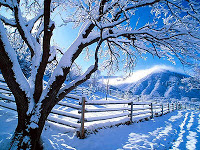 * Назови зимние месяцы. Каким месяцем заканчивается год? Каким месяцем начинается год?* Подбери признаки: Снег какой? Ветер зимой какой? Солнце какое? Небо какое? Тучи какие? Лёд какой? Погода какая?* Исправь ошибки: Наступило лето, и речка покрылась льдом. Наступила зима, и прилетели скворцы. Закончилась осень, и наступила весна. *Продолжи предложения: Если зимой холоднее, чем весной, то весной ... . Если снежная крепость выше скамейки, то скамейка ... . Если мальчиков в парке больше, чем девочек ... .* Реши задачу: "На кормушке было 4 снегиря и столько же синиц. Сколько синиц было на кормушке?"* Расставь слова по порядку так, чтобы получилось предложение(нарисуй схему предложения): семечки на насыпали кормушку мальчикиИсточник - Тетрадь "Рассказы о временах года. Зима" Н.Созоновой, Е. Куциной«Зима» БеседаОсновные признаки зимы; зимние забавы; подготовка людей и животных к зиме.Лексико-грамматические игры и упражнения• «Какая!» Подбор однородных определений к слову зима: холодная, ранняя, поздняя, снежная, злая, суровая, морозная, теплая, ветреная, веселая, нарядная и т. д.• «Придумай слово». Образование родственных слов: снег — снежок — снежочек — снежинка — снегопад — снеговик — снеговичок — снежки — снегоход — снегокат — снежный — заснежило — снежище — снегурочка — снегирь — белоснежный — Белоснежка — подснежник.• «Что делает?» Подбор однородных сказуемых к слову снег: идет, тает, кружится, летает, падает, ложится, сверкает, скрипит, вьется.Логопед уточняет, что еще может идти (часы, поезд), таять(мороженое, лед), летать (самолет, бабочка), падать (яблоко, камень) и т. д.• «Чего не бывает?» Усвоение категории родительного падежа.Дети составляют предложения, в которых они говорят о том, чего не бывает зимой: «Зимой не бывает жары (листьев, листопада, цветов, травы, ледохода, перелетных птиц, насекомых)».• «Закончи предложение». Составление сложных предложений со значением противопоставления.Дети должны закончить предложение, а затем повторить его полностью.Лексико-грамматические игры и упражнения•           «Ответь правильно». Развитие умения отвечать на вопросы логопеда.Снег белый или синий?Лед твердый или мягкий?Снег капает или идет?Зимой бывает снегопад или листопад?Лед скользкий или шершавый?На улице мороз или жара?Зимой одеваемся тепло или легко?Снеговика лепят или строят?На коньках катаются или качаются?Приложение 5БЕСЕДА  на тему  "Почему к нам приходит зима?Цели: закреплять знания детей о сезонных изменениях в природе, связанные с зимним периодом. Развивать внимание и память.Воспитывать любовь к природе, умение видеть красоту окружающего мира.Чтение отрывка из стихотворения С.В.Коноваленко «Времена года».Она пришла такая снежная,Укрыла белыми одеждамиЛеса, поля, дома и улицыОна художница прилежнаяВсе разрисует в царство снежное,Развесит кружева из инея-Такая сказочно красивая!- О каком времени года идет речь?Сегодня ребята, я шла в садик очень рано. На березке, которая растет возле нашей группы, я увидела вот этот  странный конверт. На нем написан адрес «Детский сад «Рябинка», детям группы «Ласточка». Без вас я не стала его вскрывать и читать письмо. Хотите, прочтем его вместе?«Здравствуйте, дорогие девчонки и мальчишка!Пишет вам Лесовичок. Мы встречались в осеннем лесу. Сейчас в лес пришла зима. Очень многое в нем изменилось. Я жду вас в гости, чтобы показать много интересного и чудесного, что есть в моем лесу.»Воспитатель. Ну что ж, примем приглашение Лесовичка? Давайте вспомним, а что же изменилось в природе с приходом зимы?- Почему  наступает зима?- Почему зимой идет снег? (ответы детей)Зимой, когда холодно, капельки воды в облаках замерзают и превращаются в снежинки. Поэтому теплым летом идет дождь, а холодной зимой- снег.Приметы зимы:- дни короткие, рано темнеет;- на улице холодно, выпадает снег, стоят морозы, ветры;- прекращается рост растений, деревья стоят голые, без листьев;- у некоторых животных вырастает густой мех, чтобы им было теплее, а другие животные всю зиму спят.А теперь мы будем собираться в гости к Лесовичку. Как мы будем  одеваться? А почему обязательно нужно брать варежки? А сейчас мы с вами поиграем. Видите, на доске прикреплены самые разные рукавички. На столе тоже рукавички. Они немного перепутались. Я предлагаю каждому из вас подойти к доске и выбрать ту варежку, которая понравится. Затем на столе найдете пару к выбранной  рукавичке.Дети находят на столе рукавички парные к прикрепленным на доске. (Рукавичек больше по количеству детей).Дети делятся на 4 команды.Воспитатель. А теперь к столу, на котором лежит синий круг, подойдут те дети, у которых варежки с синим узором. Ваша команда будет называться синей, и работать вы будете за этим столом. Стол с красным кругом предназначен для детей, у которых варежки с красным узором. Вы – красная команда. Аналогично образуются желтая и зеленая команды.1 задание Лесовичка.Отгадайте загадки.Он вошел никто не видел.            Он сказал- никто не слышал.             Дунул в окна и исчез.            А на окнах вырос лес.    (Мороз)Какой это мастер на стекла нанесИ листья, и травы, и заросли роз?    (Мороз)Белый Тихон с неба спихан,Где пробегает- ковром устилает   (Снег)2 задание Лесовичка.Игра «Разрезные картинки». Для игры выбираются  фотоиллюстрации с изображением зимней природы. Дети составляют картину.Воспитатель. Нам очень понравилось у Лесовичка, но зимний день короткий и пора возвращаться домой. Поблагодарим Лесовичка за то, что он пригласил нас в гости. Но нас ждет наш детский садик.  Приложение 6Пословицы и поговорки о зиме.Как зима не злится, а весне покорится.Зима без снега — лето без хлеба.Год кончается, а зима начинается.Снегирь прилетит — о зиме известит.Зимой морозы, а летом грозы.Зима — не лето, в шубу одета.Зима с заморозков начинается, а капелями кончается.Два друга — мороз да вьюга.Зима лето пугает, да все равно тает.Новый год к весне поведет: он год начинает и середину зимы отмечает.Чем крепче зима, тем скорее весна.Снег глубок — год хорош.Живет и такой год, что на день семь погод.Зима спросит, что твое лето приносит.Осень богата хлебом, а зима снегом.Зимний денек — воробьиный скок.На Новый год день прибавился на заячий скок.Готовь зимой телегу, а летом сани.Береги нос в большой мороз.Мороз невелик, да стоять не велит.Образовательная областьДеятельность Содержание деятельностиСоциально-коммуникативное развитиеИгровая деятельностьД/и: «Собери снеговика», «Наоборот», «Что зимой бывает», «Снежинки», «Что прячется за сугробом», «Когда это бывает?», «Отгадайте по описанию», «Подбери слово», «Четвертый лишний», «Доскажи словечко».Познавательное развитиеПознавательно-исследовательскаяИсследовательская деятельность: проведение опытов и экспериментов со снегом.Наблюдения  во время прогулок.Рассматривание картин: Н.Крылов «Зимний вечер», И.Шишкин «Зима», К.Юон «Зима в лесу», К.Юон «Русская  зима», И.Грабарь «Февральская лазурь».Речевое развитиеКоммуникативная НОД по темам: Зима, приметы зимы.Составление описательного рассказа на тему: «Зима».Общение: «Что нам дарит зима?»,  «За что я люблю зиму», «Зима в нашем крае».Художественно-эстетическоеВосприятие художественной литературыМ.Пришвин «Этажи леса», В.Бианки «Лес зимой», «Письмо простое и письмо с хитростью», Г.Скребицкий «На лесной полянке», В.Архангельский «Летят пушистые снежинки», Э.Успенский «Проказы старухи зимы», Н.Носов «На горке».Русские народные сказки: «Зимовье зверей», «Заяц-хваста», «Два мороза».Литературные сказки: «Морозко», «Двенадцать месяцев», «Мороз Иванович», «Снегурочка».Зарубежные сказки: «Снежная королева», «Щелкунчик».
Выставка книг о зиме.Стихи, загадки, пословицы о зиме.Художественно-эстетическоеИзобразительная деятельностьРисование:  «Снегири на ветке», «Зимняя береза», «Снежинки»Аппликация: «Зима». «Снеговик».Лепка: «Снеговик», «Снегурочка»Конструирование: «Снежинки»-оригамиХудожественно-эстетическоеМузыкальнаяСлушание «Времена года» П.И.Чайковского, «Вальс снежных хлопьев» из балета «Щелкунчик» П.И.Чайковского.Танцевальное творчество «Метель» Г.Свиридова»,Разучивание песен «Что нам нравится зимой».Физическое развитиеДвигательная П/и «Два мороза», «Мороз красный нос», «Зайка беленький сидит», «Бездомный заяц», «Снежки».Народные хороводные игры «Золотые ворота», «Метелица», «Что нам нравится зимой».